Mrs. Cavazos’ Weekly Newsletter #25Dear Parents,	I hope you and your family had a wonderful weekend.  I do need to inform everyone that our capital field trip has been changed again to Monday, March 31, 2014.  Mrs. Wallace informed me Friday, so I hope this gives you ample time to make arrangements to have a picnic lunch with us on that date. Mrs. Wallace will give us more information as the date approaches.  This field trip will occur after our reader’s theater presentation.  We have just begun to assign parts, sing our song, and I will begin teach our dance routine this week.  It will be a treat for all of you.  Just a quick reminder for parents, grandparents, or special friends to mark your calendar for March 28, 2014.Parents it is so important that children continue to read daily at home this is part of their homework.  I can see the gains that they have made with daily practice.  Please continue to encourage daily reading.I wanted to let you know that we are practice sentence dictation during spelling test but it is not counting against them if they miss it.  It’s a good practice to write complete sentence.Academic Focus: Math- 	Week 24/25 Measurement of timeScience: 	Week 25 Organisms & EnvironmentLanguage Arts:Reading- making inferences, analyzing, conclusions, determining if story is true or not.  Identifying important details, and retelling events.Writing- Poetry, use rhythm, rhyme and alliteration.Social Studies: Lincoln, US symbols, Texas Symbols.Spelling Words: The short (u) sound in a syllable that ends with a consonant=u (cup).  The short (u) sound at the end of a word or at the end of an unaccented syllables= a (alike, sofa)run, hump, rust, jump, shut, stump, cub, club, alike, about, amount, across, aloud, arise, alarm,Challenge Words: lake, mountain, valley Reader’s Theater News:We will not have any parent readers in March because we will need every minute to prepare for Readers Theater.  I have to teach the kids a song, dance routine, practice scripts and teach the kids how to overcome stage fright.  Remember parents, siblings and grandparents are invited.  I will post a sign-up sheet for parent volunteers to have a brunch celebration after the performance.  I hope everyone can make it. This is a very exciting time.We also have 2 field trips scheduled:March 5, 2014- Inner Space Cavern (Deim K.)March 31, 2014- Capital (Leah P.)Have a wonderful week!Mrs. CavazosMondayTuesdayWednesdayThursdayFridayMonday Morning Assembly 7:45-8:00.Math Homework goes home and remember to read daily 15-20 minutes and document in reading log.Willow is the Star of the Week!Mrs. Trotter Guidance 9:30-10am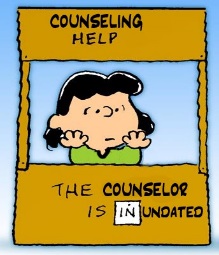 Homework is due.Library day don’t forget your books. 1:45-2:30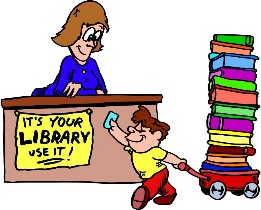 Monday Morning Assembly 7:45-8:00.Parent reader Chris P. 8:05-8:25. 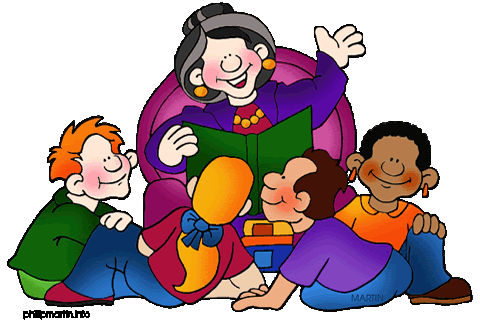 Science Lunch Bunch 11:05-11:35  Don’t forget to join us.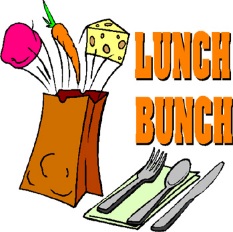 Reading Buddies 1:10-1:40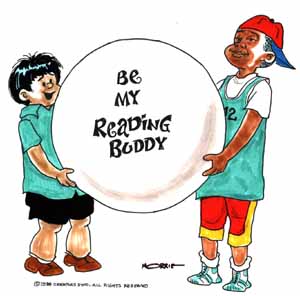 2/24/142/25/142/26/142/27/142/28/14